Патриотическое воспитание в проекте "Край ты мой, любимый край"                              "Любовь к родному краю, знание его истории - основа,                       на которой только и может осуществляться рост духовной культуры всего общества" Д.С. ЛихачевПатриотическое воспитание детей сегодня является очень важной задачей в современном обществе. Дети с дошкольного возраста имеют дефицит знаний о родном крае, его особенностях и традициях. Главная цель работы педагога с дошкольниками – формирование человека как гражданина. Задачи, которые может поставить перед собой педагог – это дать представление о семье, о Родине, о родном крае.                               Идея проекта:Тема патриотического воспитания очень актуальна. Каждый ребенок имеет свою Родину, где он родился, растет. Здесь всегда рядом его родные и близкие, друзья.Хочется обратить внимание детей на то, как прекрасен наш город Сясьстрой! 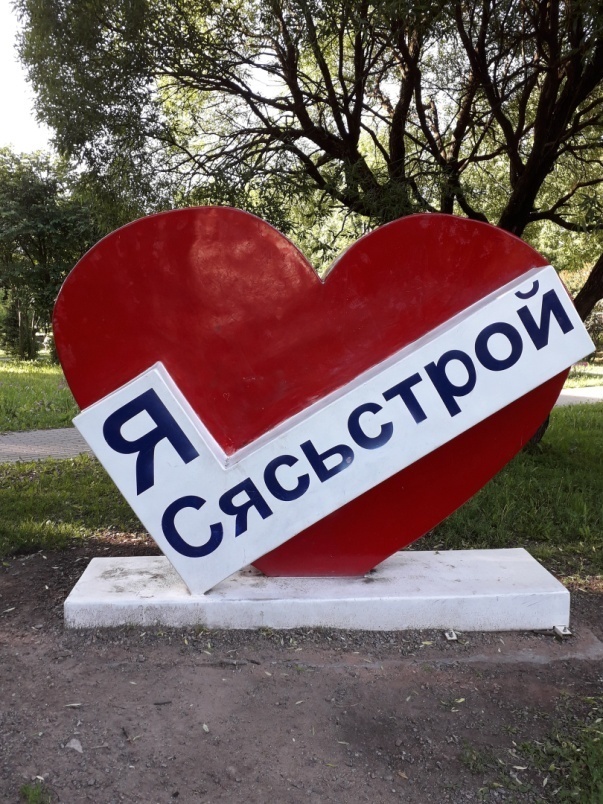 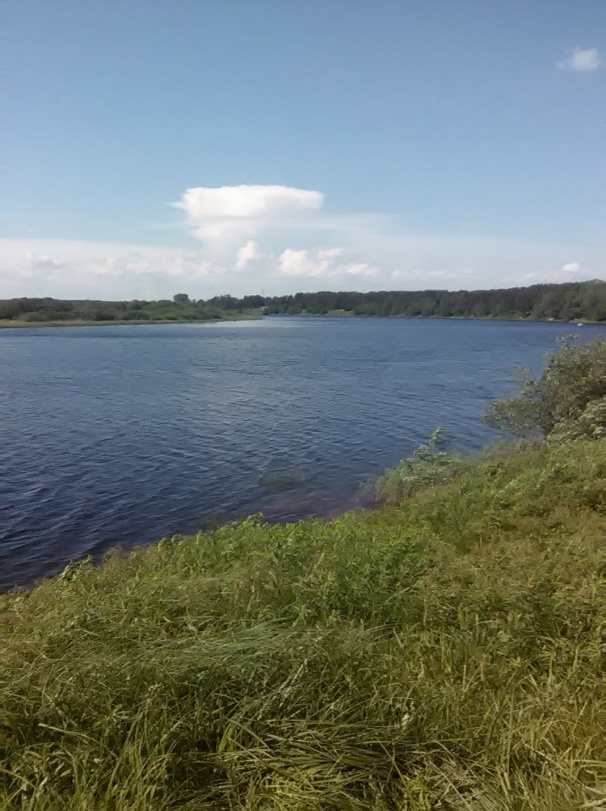 Какими страничками города мы гордимся и чтим! Наша задача познакомить детей не только с красотой, которая окружает, но и с духовной стороны. Поговорить о поэтах - земляках. Познакомить детей со стихами, куда они вложили всю душу, чтобы познакомить нас, как с прошлым, так и с настоящим нашего города.Очень важно, чтобы дети с ранних лет ценили красоту родного края. Если мы научим детей видеть и понимать это, то вырастим замечательных людей. Дети наше будущее!Проблемная ситуация:Наши дети не в полном объеме замечают красоту вокруг себя. И как красиво можно рассказать о ней в литературном жанре. Как сблизить детей, стихи и красоту!Чтобы заинтересовать детей биографией нашего города подбирали разную информацию. Познакомились с почетными листами биографии Сясьстроя, восстановленные в центральном парке города. 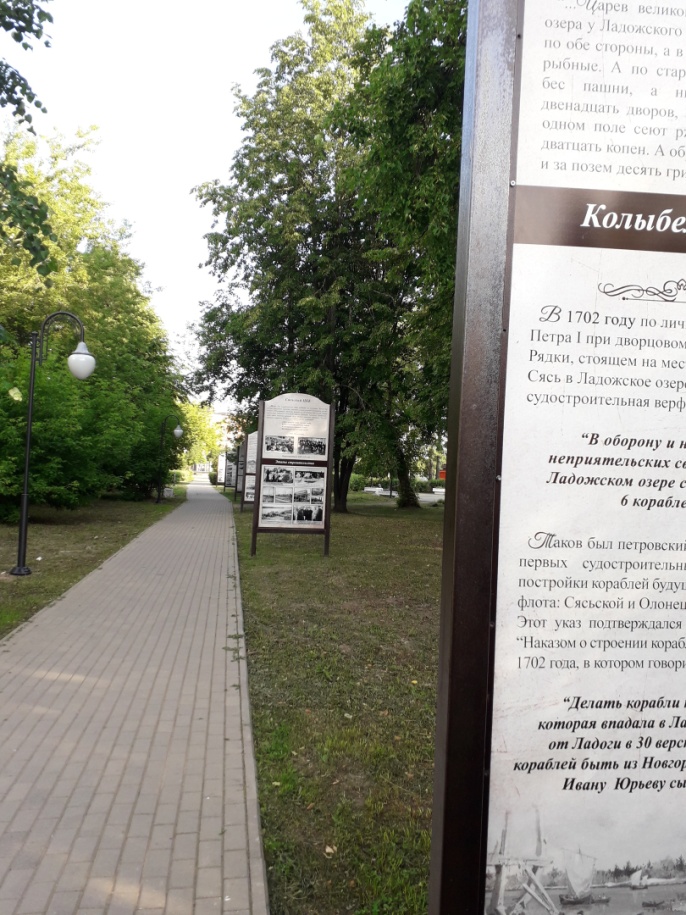 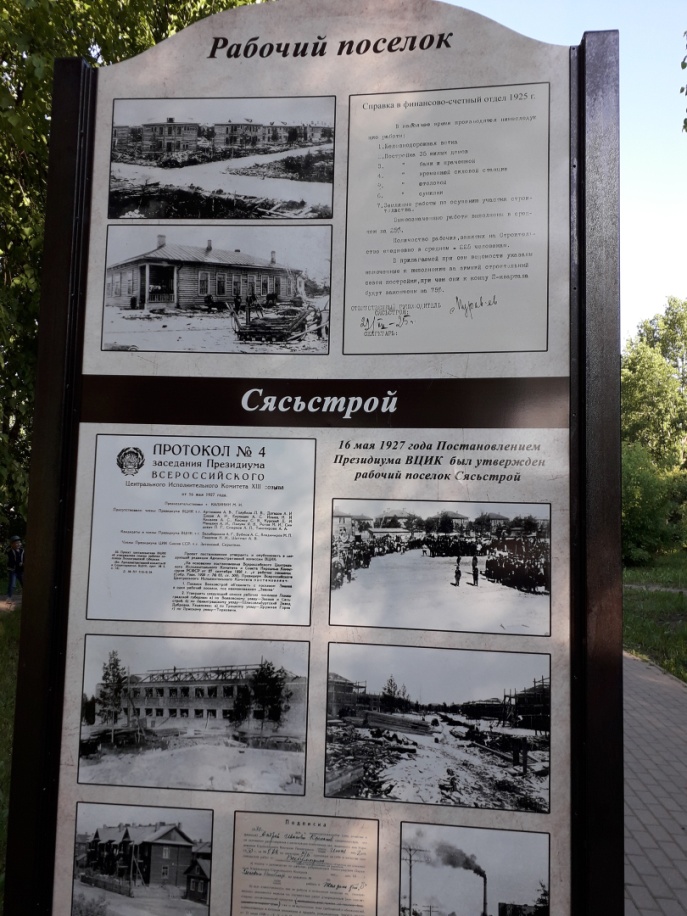 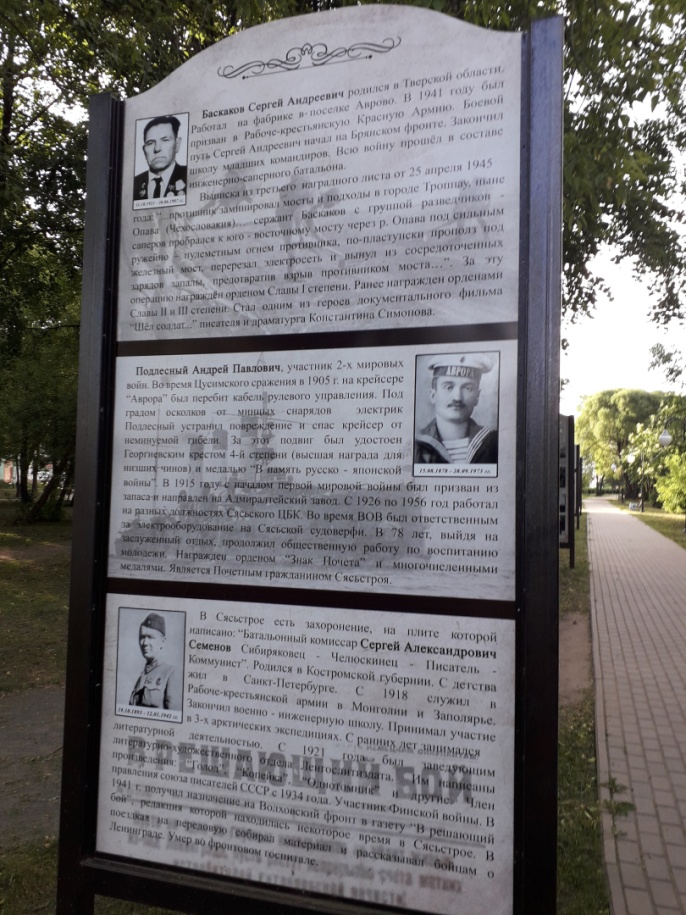 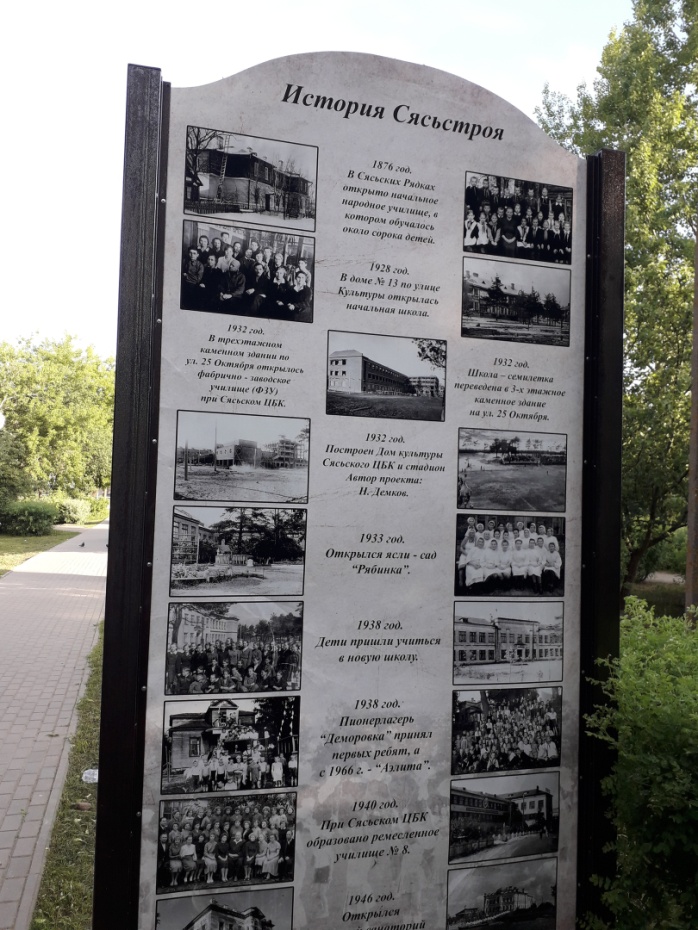 В группе познакомили детей с книгой А.Г. Тютенкова "Сясьстрой десять шагов в будущее" и почитали стихи наших поэтов - земляков из подаренной нам книги "А где- то бродит волшебство..."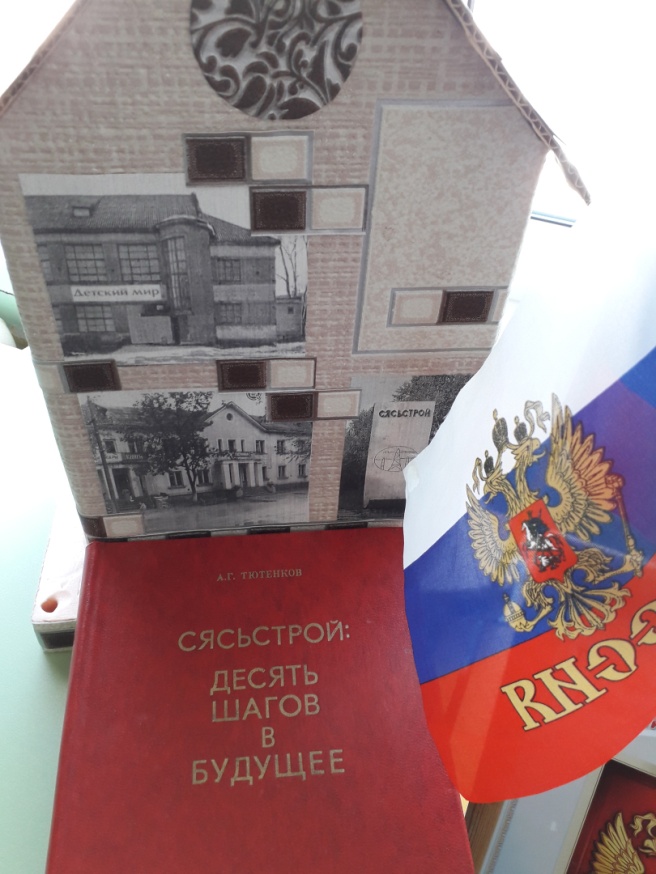 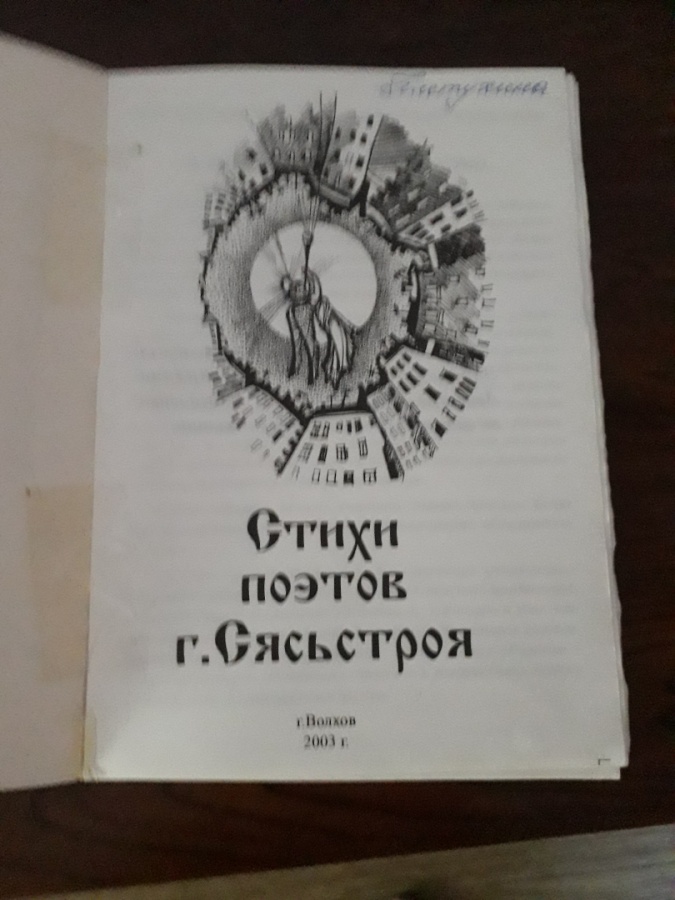 Все так заинтересовало детей, что мы предложили родителям совершить прогулку на берег реки Сясь. 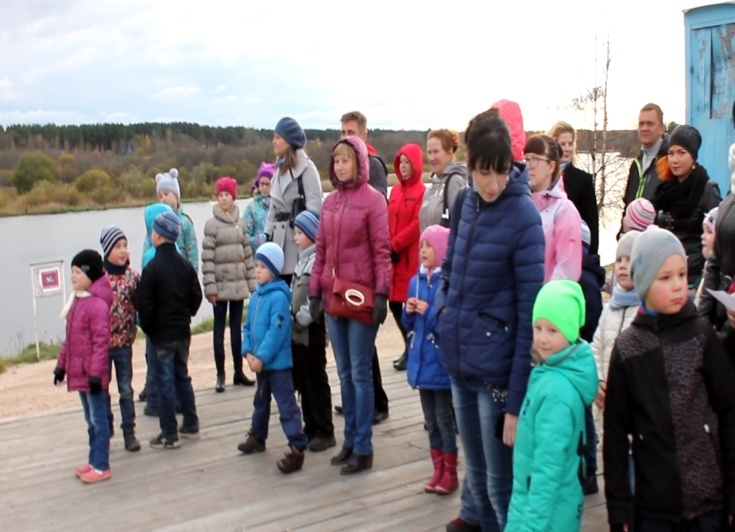 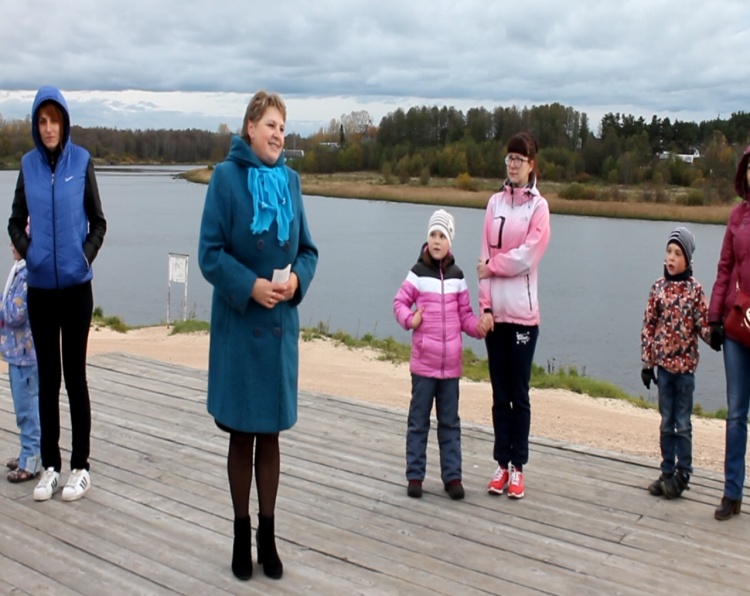 Родители и дети выучили стихи наших поэтов и поделились своими впечатлениями: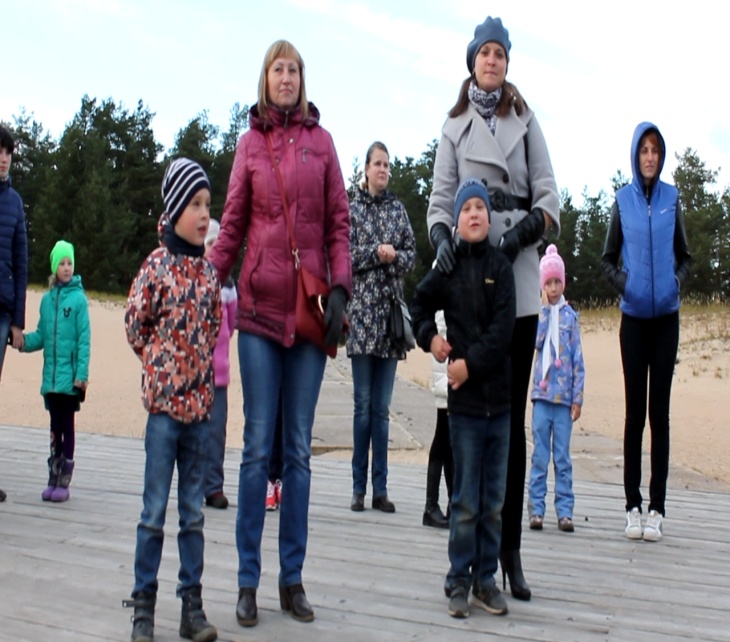                       Город Сясьстрой, ты наш дорогой!                      Гордость наша и тревога,                       Ты на свидание нас пригласил, красоту твою взором потрогать,                      Дай наглядеться с любовью тобой,                       В прекрасное вновь окунуться,                       Все мы пришли на свидание с тобой,                       Здравствуй Сясьстрой дорогой!- Посмотрите вокруг, полюбуйтесь красотой соснового бора, берегами реки Сясь, домами, стоящими на берегах, всё это наша малая Родину, где мы с вами живём.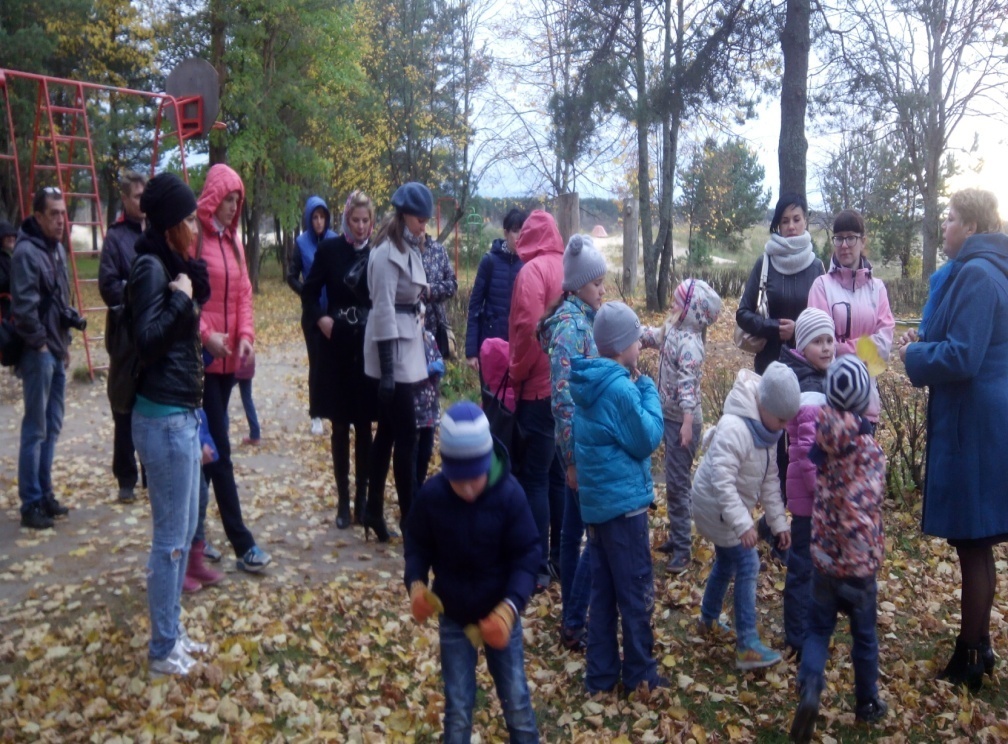                 Моя родная сторона, Сясьстройская, заречная.                Ты у меня всегда одна, любовь, с грустинкой вечная.                Я от тебя не убегу дорожками заветными,                Тебя в душе я сберегу, места твои заветные.Игра с мячом" Ласковые слова о городе"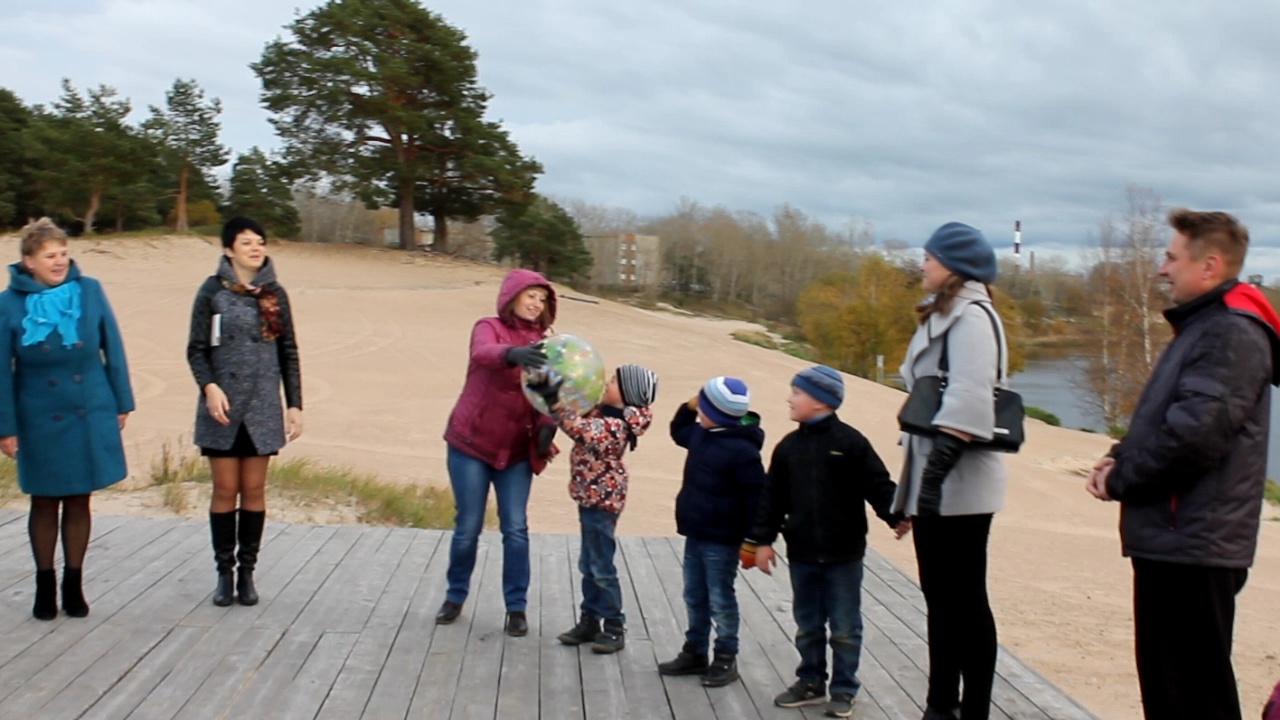                  Речка тихая, берег туманный,                 Белый пар над водой речной                 Здравствуй Родина, край мой желанный,                  Домик старенький и родной!Семья Парамоновых, Семья Трофимовых, семья Фроловыхчитают стих  Галины Рябцевой " Мой город"Физ. минутка: Есть в лесу 3 полочки ( хлопаем)                             Ели, сосны, ёлочки (хлопаем)                             Лежат на соснах небеса( руки вверх)                             На ёлках птичьи голоса ( прыгаем)                             Это осень к нам в Сясьстрой пришла!                             ( родители и дети всё повторяют с движениями)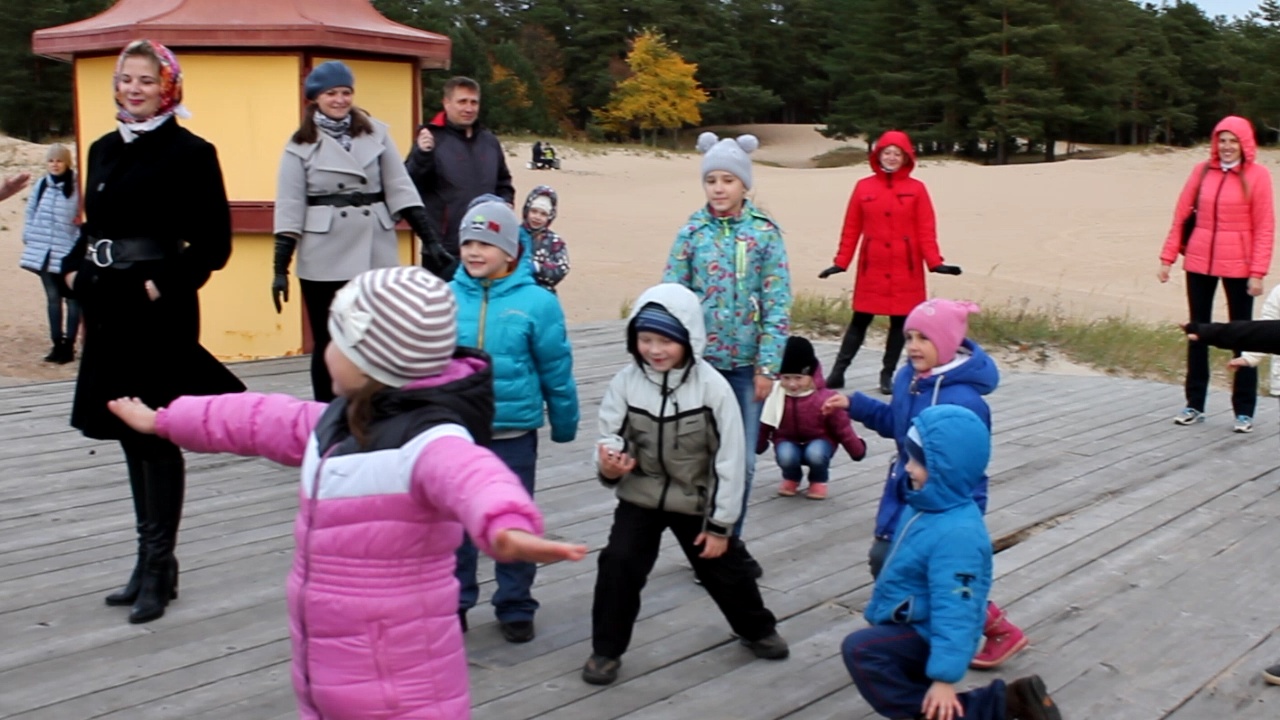 Семья Ивановых, Семья Мишиных, Семья Вороновых читают стихи Галины Рябцевой и Руфа Филимонова " Посвящение Сясьстрою"Физ. минутка Мы листики осенние, на ветках мы сидим( качаем руками),                           Дунул ветер, полетели и на землю тихо сели.                           (родители и дети делают по показу)Семья Труксиных, семья Андроновых читает стихи Руфа  Филимонова и Людмилы Кагарлицкой "Осень в городе"Песня " Улыбка"(посмотрите вокруг, друг на друга, на своих детей, детки на родителей, улыбнитесь, обнимитесь)Семья Матвеевых читает стих Ларисы Филиной "Сясьстрой осенью"       Игра с родителями и детьми " Речка волнуется"       Игра " Ручеёк"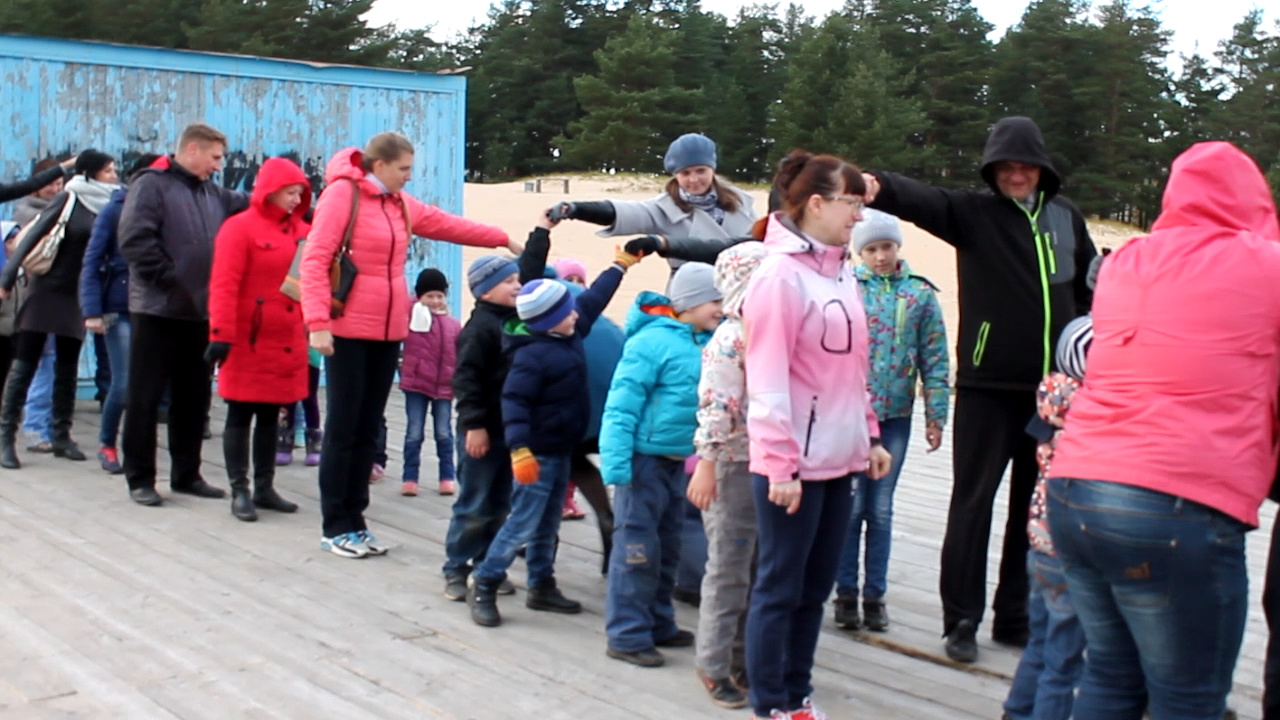                      Моя родная сторона, Сясьстройская, заречная,                      Ты для меня всегда одна, былина моя вечная!В перерывах между прочтением стихов все вместе играем в народные подвижные игры, пели песни. И вечер пролетел очень быстро. Мы прошли  по сосновому бору,полюбовались красотой вокруг и отправимся в детский сад, где всех нас ждут угощение и горячий чай! 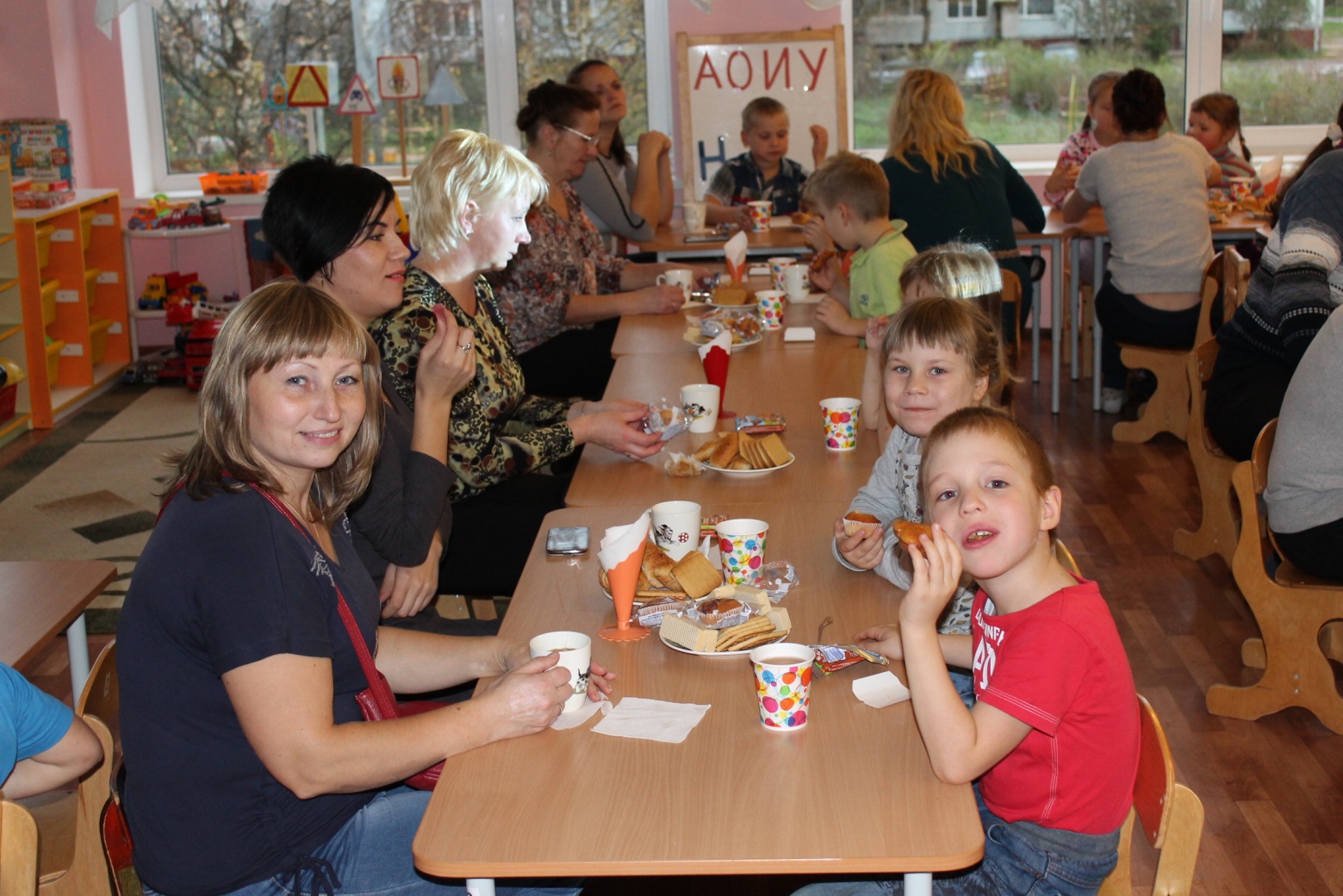 "Любовь к родному краю питает любовь к Родине. Познать свой край, изучить его, значит полюбитьего еще более глубоко"А.С. БарковЛитература:Арапова Н.А. «Мой родной дом» - Москва 2005 годВатаман В.П. «Воспитание детей на традициях культуры» - Волгоград 2007 годТютенков А.Г. «Сясьстрой – десять шагов в будущее» Стихи поэтов города Сясьстроя «А где то бродит волшебство» - Волхов 2003 год